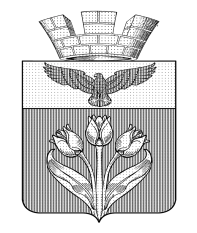 ВОЛГОГРАДСКАЯ ОБЛАСТЬПАЛЛАСОВСКИЙ МУНИЦИПАЛЬНЫЙ РАЙОНАДМИНИСТРАЦИЯ ГОРОДСКОГО ПОСЕЛЕНИЯ г. ПАЛЛАСОВКАПОСТАНОВЛЕНИЕот  28  ноября 2022г. 					                                     № 340Об утверждении муниципальной программы «Переселение граждан из аварийного жилищного фонда на территории  городского поселения г. Палласовка Палласовского  муниципального района Волгоградской области в 2022-2024 году»В соответствии с Федеральным законом от 21 июля 2007 г. № 185-ФЗ «О Фонде содействия реформированию жилищно-коммунального хозяйства», в рамках исполнения Постановления администрации Волгоградской области от 01.04.2019 г. №141-п «Об утверждении региональной адресной программы «Переселение граждан их аварийного жилищного фонда на территории Волгоградской области в 2019-2025 годах»,  администрация городского поселения г. Палласовка постановляет:1. Утвердить прилагаемую муниципальную программу «Переселение граждан из аварийного жилищного фонда на территории городского поселения г. Палласовка Палласовского  муниципального района Волгоградской области в 2022-2024 году»2. Настоящее постановление вступает в силу после его официального обнародования и подлежит размещению на официальном сайте администрации городского поселения г. Палласовка.3. Контроль за исполнением настоящего постановления оставляю за собой.Глава городского поселения г. Палласовка                             В.В. ГронинУтверждена постановлением администрациигородского поселения г. Палласовкаот  28.11.2022 г.   №340Муниципальная программа «Переселение граждан из аварийного жилищного фонда на территории  городского поселения г. Палласовка Палласовского  муниципального района Волгоградской области в 2022-2024 году»Характеристики сферы реализации программыОдной из важнейших проблем в жилищной политике является расселение аварийного жилищного фонда. Его наличие ухудшает  внешний облик, понижает  инвестиционную привлекательность населенных пунктов и сдерживает развитие инфраструктуры. Содержание аварийного жилья обходится в 2-3 раза дороже жилья, находящегося в технически исправном состоянии. При этом качество предоставляемых услуг в аварийном жилье создает потенциальную угрозу безопасности и комфортности проживания граждан, повышает социальную напряженность в обществе.	Программа направлена на реализацию мероприятий по обеспечению безопасного проживания жителей городского поселения г. Палласовка.	В городском поселении г. Палласовка увеличивается доля аварийного жилья и жилья с высокой степенью физического износа. Основной причиной является ветхость, изношенность жилищного фонда городского поселения г. Палласовка.	По состоянию на 01 января 2022 года  в городском поселении г. Палласовка  имеются 3 многоквартирных дома, признанных от 01 января 2017 года в установленном порядке аварийными и подлежащими сносу, общей площадью 1016,00 кв.м., расселяемой площадью 393,70 кв.м.	Федеральным законом от 21 июля 2007 г. №185-ФЗ «О Фонде содействия реформированию жилищно-коммунального хозяйства» (далее – Федеральный закон № 185-ФЗ) предусматривается предоставление финансовой поддержки на мероприятия по расселению аварийного жилищного фонда субъектам Российской Федерации, принявшим обязательства обеспечить до 01 сентября 2025 г. переселение граждан из всех многоквартирных домов, которые признаны до 01 января 2017 г. в  установленном порядке аварийными и подлежащими сносу или реконструкции в связи с физическим износом в процессе их эксплуатации. Постановлением администрации Волгоградской области от 01 апреля 2019 г. №141-п «Об утверждении региональной адресной программы «Переселение граждан их аварийного жилищного фонда на территории Волгоградской области в 2019-2025 годах» утверждена региональная  адресная программа «Переселение граждан их аварийного жилищного фонда на территории Волгоградской области в 2019-2025 годах», которая обеспечивает выполнение обязательного условия получения финансовой поддержки за счет средств Фонда содействия реформированию жилищно-коммунального хозяйства по заявкам Волгоградской области в соответствии с Федеральным законом №185-ФЗ.Основные цели, задачиЦелью программы является переселение граждан из  аварийного жилищного фонда на территории городского поселения г. Палласовка Палласовского муниципального района Волгоградской области.Для достижения цели Программы необходимо решить задачи по переселению граждан  из многоквартирных домов, признанных до 01 января 2017 года в установленном порядке аварийными и подлежащими сносу или реконструкции в связи с физическим износом в процессе их эксплуатации, в сжатые сроки в целях минимизации издержек по содержанию аварийных многоквартирных домов и сокращения сроков включения освобождающихся земельных участков в хозяйственный оборот.Механизм реализации ПрограммыМеханизм реализации Программы включает в себя взаимодействие разработчика и исполнителя Программы и граждан, проживающих в многоквартирных домах, признанных до 01.01.2017 г. в установленном порядке аварийными и подлежащими сносу или реконструкции в связи с физическим износом в процессе их эксплуатации. Реализация Программы осуществляется в соответствии с действующим законодательством Российской Федерации.	В Программу включены  3 многоквартирных дома, расположенных в            г. Палласовка ул. Юбилейная д.48, ул. Ушакова д.9а, ул. Ушакова 10а,  признанные до 01.01.2017 г. в установленном порядке аварийными и подлежащими сносу или реконструкции в связи с физическим износом в процессе его эксплуатации.	Органы местного самоуправления проводят разъяснительную работу с собственниками жилых помещений, проживающими в аварийных многоквартирных домах, включенных в Программу, об условиях, сроках, порядке переселения, порядке изъятия жилых помещений, размере возмещения за изымаемые жилые помещения, размере субсидии на приобретение (строительство) жилых помещений и (или) субсидии на возмещение части расходов на уплату процентов за пользование займом или кредитом, использованными на приобретение (строительство) жилых помещений, с целью выявления пожеланий собственников помещений в указанных домах о способе и иных условиях их переселения.	Администрация городского поселения г. Палласовка заключает с Комитетом строительства Волгоградской области Соглашение  о реализации Программы на территории городского поселения по форме, установленной Комитетом строительства Волгоградской области.	Средства Фонда и областного бюджета перечисляются в местный бюджет в порядке и сроки, установленные Соглашением, и расходуются органами местного самоуправления по направлениям, установленным частью 6 статьи 16 Федерального закона № 185-ФЗ.	Переселение граждан из аварийного жилищного фонда осуществляется в соответствии с нормами Жилищного кодекса Российской Федерации и Федерального закона № 185-ФЗ.	План Реализации мероприятий Программы по способам переселения определен в приложении 3.Обоснование потребности в объеме средств для реализации Программы          Прогнозный объем средств на проведение мероприятий по переселению граждан из аварийного многоквартирного дома, признанного до 01 января 2017 г. в установленном порядке аварийным и подлежащим сносу или реконструкции в связи с физическим износом в процессе его эксплуатации, определяется исходя из площади расселяемых жилых помещений и размера стоимости одного квадратного метра общей площади жилых помещений, предоставляемых гражданам, определяемой федеральным органом исполнительной власти, осуществляющим функции по выработке государственной политики и нормативно-правовому регулированию в сфере строительства, архитектуры, градостроительства (за исключением государственного технического учета и технической инвентаризации объектов капитального строительства) и жилищно - коммунального хозяйства, на первый квартал текущего года (далее именуется - планируемая стоимость одного квадратного метра).Объем средств на реализацию Программы подлежит корректировке с учетом расчетной предельной стоимости одного квадратного метра общей площади жилых помещений, предоставляемых гражданам, утвержденной комитетом строительства, в устанавливаемом им порядке (далее именуется - расчетная предельная стоимость), и приобретаемой площади, которая определяется по заключенным муниципальным контрактам на строительство и (или) приобретение жилых помещений, а также соглашений с собственниками об изъятии жилых помещений.Источниками	финансирования	расходов	на	переселение граждан из аварийного жилищного фонда в рамках реализации Программы являются:Фонд                             12 965 142,42 руб.;областной бюджет        39 309 400,06 руб.;    местный бюджет             4 367 711,12 руб.           Объем средств Фонда соответствует лимитам предоставления финансовой поддержки Волгоградской области на переселение граждан из аварийного жилищного фонда, утвержденным решением правления Фонда.          Средства Фонда и областного бюджета распределяются между всеми муниципальными образованиями, участвующими в реализации каждого из этапов Программы «Переселение граждан из аварийного жилищного фонда на территории Волгоградской области в 2019-2025 годах», в соответствии с Порядком предоставления и распределения субсидий из областного бюджета бюджетам муниципальных образований Волгоградской области на обеспечение устойчивого сокращения непригодного для проживания жилищного фонда, приведенным в приложении к государственной программе Волгоградской области "Обеспечение доступным и комфортным жильем жителей Волгоградской области", утвержденной.         Финансирование расходов, связанных с увеличением площади аварийного жилищного фонда на территории поселения, расселяемого в рамках соответствующего этапа областной Программы, которое выявлено после направления в Фонд заявки Волгоградской области на предоставление финансовой поддержки на реализацию этого этапа Программы, осуществляется за счет средств местного бюджета.        План мероприятий по переселению граждан из аварийного жилищного фонда, признанного таковым до 01 января 2017 г., по источникам финансирования определен в приложении 4.5. Управление Программой и система организации контроляза ее реализациейРазработчик программы осуществляет:координацию деятельности участников Программы;проверку достоверности представленных сведений об аварийном жилищном фонде.Участники Программы:          осуществляет разъяснительную работу с гражданами, проживающими в аварийных домах, об условиях, сроках, порядке переселения, порядке изъятия жилых помещений и размере возмещения за изымаемые жилые помещения с целью выявления пожеланий собственников помещений о выбранном способе и иных условиях переселения;        обеспечивает выполнение условий предоставления финансовой поддержки, установленных статьей 14 Федерального закона N 185-ФЗ;         обеспечивает софинансирование мероприятий по переселению граждан из аварийного жилищного фонда в пределах не менее установленного размера софинансирования;        обеспечивают целевое и эффективное использование выделенных средств;       при заключении муниципальных контрактов на строительство и (или) приобретение жилых помещений использует рекомендуемые характеристики проектируемых (строящихся) и приобретаемых жилых помещений, обозначенные в приложении 2;       осуществляет переселение граждан из аварийного жилищного фонда в сроки, установленные Программой;     обеспечивает снос или реконструкцию расселяемых аварийных домов в сроки, установленные Соглашением;     представляет в Комитет строительства Волгоградской области необходимую документацию для направления в Фонд заявки, отчета о расходовании средств Фонда за прошедший ответный период, отчета о ходе реализации Программы, сведения о признании многоквартирного дома аварийным и подлежащими сносу или реконструкции, о подлежащих расселению жилых помещениях, расположенных в таком доме, с указанием адресов и площадей, о количестве и номенклатуре жилых помещений, необходимых для переселения граждан из аварийного жилищного фонда, списки граждан, предусмотренных к переселению из аварийного жилищного фонда;      обеспечивает доступность жилых помещений, приобретаемых в рамках реализации Программы, для маломобильных групп населения (при наличии лиц указанной категории в составе переселяемых граждан) в соответствии с установленными требованиями, в частности, преимущественное предоставление указанным гражданам жилых помещений на первом этаже или при их согласии на втором этаже;        обеспечивает приемку законченных строительством домов, построенных в целях реализации Программы, а также приемку приобретаемых в целях реализации Программы жилых помещений во вновь построенных домах с участием комиссий, в состав которых включаются представители органов государственного жилищного надзора, органов архитектуры, органов государственного санитарного надзора, органов государственного пожарного надзора, государственного строительного надзора, организаций, эксплуатирующих сети инженерно-технического обеспечения, а также представители общественности;         обеспечивает соответствие жилых помещений, предоставляемых гражданам при реализации Программы, установленным требованиям, а также своевременное устранение недостатков в случае их выявления;         обеспечивает информирование граждан, подлежащих переселению из аварийного жилищного фонда, о реализации мероприятий по переселению с использованием всех доступных средств массовой информации, в том числе путем размещения на фасаде каждого дома, подлежащего расселению, табличек с информацией о дате признания дома аварийным, запланированных сроках переселения граждан, адресе дома, в который будут переселены граждане, лицах, ответственных за переселение;         обеспечивает внесение сведений о ходе реализации Программы в автоматизированную информационную систему Фонда "Реформа ЖКХ" с их корректировкой по мере обновления;        организует на постоянной основе работу справочной службы для разъяснения вопросов, связанных с реализацией Программы, по телефону и (или) с использованием почтовых и электронных отправлений;        обеспечивает достижение целевых показателей реализации Программы.       Администрация городского поселения г. Палласовка предоставляет Комитету строительства отчеты о ходе реализации мероприятий Программы по установленным формам и в установленные сроки.       Комитет строительства Волгоградской области на основании ответов, полученных от органа местного самоуправления, представляет в Фонд отчеты о ходе реализации мероприятий региональной программы по установленным Фондом формам и в установленные сроки.6. Результаты реализации Программы         В результате реализации Программы планируется переселение 87 человек из 3 многоквартирных домов, признанных до 01 января 2017 г. в установленном порядке аварийным и подлежащим сносу или реконструкции в связи с физическим износом в процессе его эксплуатации, расселяемой площадью жилых помещений 1016 кв. метр.       Планируемые показатели выполнения Программы определены в приложении 5.ПЕРЕЧЕНЬ МНОГОКВАРТИРНЫХ ДОМОВ, ПРИЗНАННЫХ АВАРИЙНЫМИ ДО                             01 ЯНВАРЯ 2017 г.Приложение 1 к муниципальной программе ”Переселение гражданиз аварийного жилищного фонда на meppиmopиu городского поселения г. Палласовкав 2022году”Приложение 3к муниципальной программе «Переселение граждан из аварийного жилищного фонда на территории городского поселения г. Палласовка в 2022 году»ПЛАНРЕАЛИЗАЦИИ МЕРОПРИЯТИЙ ПО ПЕРЕСЕЛЕНИЮ ГРАЖДАН ИЗ АВАРИЙНОГО ЖИЛИЩНОГО ФОНДА, ПРИЗНАННОГО ТАКОВЫМ ДО 01 ЯНВАРЯ 2017 г.Приложение 4к муниципальной программе «Переселение граждан из аварийного жилищного фонда на территории городского поселения г. Палласовка в 2022 году»ПЛАНМЕРОПРИЯТИЙ ПО ПЕРЕСЕЛЕНИЮ ГРАЖДАН ИЗ АВАРИЙНОГО ЖИЛИЩНОГО ФОНДА, ПРИЗНАННОГО ТАКОВЫМ ДО 01 ЯНВАРЯ 2017 г.Приложение 5к муниципальной программе «Переселение граждан из аварийного жилищного фонда на территории городского поселения г. Палласовка в 2022 году»ПЛАНИРУЕМЫЕ ПОКАЗАТЕЛИ ПЕРЕСЕЛЕНИЮ ГРАЖДАН ИЗ АВАРИЙНОГО ЖИЛИЩНОГО ФОНДА, ПРИЗНАННОГО ТАКОВЫМ ДО 01 ЯНВАРЯ 2017 г.Приложение 2к муниципальной программе «Переселение граждан из аварийного жилищного фонда на территории городского поселения г. Палласовка в 2024 году»РЕКОМЕНДУЕМЫЙ ПЕРЕЧЕНЬ ХАРАКТЕРИСТИК ПРОЕКТИРУЕМЫХ (СТРОЯЩИХСЯ) И ПРИОБРЕТАЕМЫХ ЖИЛЫХ ПОМЕЩЕНИЙ, КОТОРЫЕ БУДУТ ПРЕДОСТАВЛЕНЫ ГРАЖДАНАМ В РАМКАХ РЕАЛИЗАЦИИ МУНИЦИПАЛЬНОЙ ПРОГРАММЫ «ПЕРЕСЕЛЕНИЕ ГРАЖДАН ИЗ АВАРИЙНОГО ЖИЛИЩНОГО ФОНДА НА ТЕРРИТОРИИ ГОРОДСКОГО ПОСЕЛЕНИЯ Г. ПАЛЛАСОВКА В 2020-2024 ГОДАХ»Наименование ПрограммыМуниципальная программа «Переселение граждан из аварийного жилищного фонда на территории  городского поселения г. Палласовка Палласовского  муниципального района Волгоградской области в 2022-2024 году» (далее программа)Основание для разработки ПрограммыПостановление администрации Волгоградской области от 01 апреля 2019 г. № 141-п  «Об утверждении региональной адресной программы «Переселение граждан из аварийного жилищного фонда на территории Волгоградской области в 2019-2025 годах»Разработчик ПрограммыАдминистрация городского поселения г. Палласовка Палласовского муниципального района Волгоградской областиИсполнитель ПрограммыАдминистрация городского поселения г. Палласовка Палласовского муниципального района Волгоградской областиОсновные цели ПрограммыЦелью программы является переселение граждан из  аварийного жилищного фонда на территории городского поселения г. Палласовка Палласовского муниципального района Волгоградской областиОсновные задачи ПрограммыОсновной задачей Программы является обеспечение мероприятий по переселению граждан из многоквартирных домов, признанных до 01 января 2017 г. в установленном порядке аварийными и подлежащими сносу или реконструкцииСрок реализации Программы2022-2024 годПеречень мероприятийПеречень мероприятий Программы:- оценка рыночной стоимости жилых помещений входящих в аварийный жилищный фонд, не принадлежащих на праве  собственности муниципальному образованию;- выкуп изымаемых жилых помещений (выплата лицам, в чьей собственности находятся жилые помещения, входящие в аварийный жилищный фонд, возмещения за изымаемые жилые помещения в соответствии со ст. 32 ЖК РФ;- приобретение жилых помещений для переселения граждан из аварийного жилищного фонда;- снос расселенных аварийных многоквартирных домов.Объем и источники финансирования Общий объем финансирования Программы составит 56642253,60 рублей  в 2022году:Фонд                            12965142,42 руб.;областной бюджет        39309400,06руб.; местный бюджет             4367711,12 руб.Ожидаемые результаты от реализации ПрограммыПереселение граждан из многоквартирных домов, признанных до 01 января 2017 г. в установленном порядке аварийными и подлежащими сносу или реконструкцииNп/пнаименование муниципального образованияадрес многоквартирного домагод ввода дома в эксплуатациюДата признания многоквартирного дома аварийнымСведения об аварийном жилищном фонде, подлежащем расселению до 31.12.2024Сведения об аварийном жилищном фонде, подлежащем расселению до 31.12.2024планируемая дата окончания переселенияплощадь застройки многоквартирного дома, кв. метровинформация о формировании земельного участка под аварийным многоквартирным домоминформация о формировании земельного участка под аварийным многоквартирным домоминформация о формировании земельного участка под аварийным многоквартирным домомNп/пнаименование муниципального образованияадрес многоквартирного домагод ввода дома в эксплуатациюДата признания многоквартирного дома аварийнымрасселяемая площадь, кв. метровчисленность переселяемых граждан, человекпланируемая дата окончания переселенияплощадь застройки многоквартирного дома, кв. метровплощадь земельного участка, кв метровкадастровый номер земельного участкахарактеристика земельного участка (сформирован под одним домом, не сформирован)1234567891011121Городское поселение г. Палласовка Палласовского муниципального районаг. Палласовка, ул. Ушакова, д.9а196824.10.2016285,22931.12.2024480,001100,00не сформирован2Городское поселение г. Палласовка Палласовского муниципального районаг. Палласовка, ул. Ушакова, д.10а196824.10.2016271,22431.12.2024480,001100,00не сформирован 2Городское поселение г. Палласовка Палласовского муниципального района243Городское поселение г. Палласовка Палласовского муниципального районаг. Палласовка, ул. Юбилейная, д.48195324.10.2016459,63431.12.2022г.600,001588,0034:23:190011:105Сформирован под одним домом4Итого:Городское поселение г. Палласовка Палласовского муниципального района1016,00871560,003788,00№ п/пнаименование муниципального образованиявсего расселяемая площадь жилых помещений, кв. метроввсего стоимость мероприятий по переселению, рублеймероприятия по переселению, не связанные с приобретением жилых помещениймероприятия по переселению, не связанные с приобретением жилых помещениймероприятия по переселению, не связанные с приобретением жилых помещениймероприятия по переселению, не связанные с приобретением жилых помещениймероприятия по переселению, не связанные с приобретением жилых помещениймероприятия по переселению, не связанные с приобретением жилых помещениймероприятия по переселению, не связанные с приобретением жилых помещениймероприятия по переселению, не связанные с приобретением жилых помещений№ п/пнаименование муниципального образованиявсего расселяемая площадь жилых помещений, кв. метроввсего стоимость мероприятий по переселению, рублейвсего расселяемая площадь, кв. метровв том числев том числев том числев том числев том числев том числев том числе№ п/пнаименование муниципального образованиявсего расселяемая площадь жилых помещений, кв. метроввсего стоимость мероприятий по переселению, рублейвсего расселяемая площадь, кв. метроввыплата собственникам жилых помещений возмещения на изымаемые жилые помещения и предоставление субсидийвыплата собственникам жилых помещений возмещения на изымаемые жилые помещения и предоставление субсидийвыплата собственникам жилых помещений возмещения на изымаемые жилые помещения и предоставление субсидийвыплата собственникам жилых помещений возмещения на изымаемые жилые помещения и предоставление субсидийдоговоры о развитии застроенной территории и комплексном развитии территориидоговоры о развитии застроенной территории и комплексном развитии территориипереселение в свободный жилищный фонд№ п/пнаименование муниципального образованиявсего расселяемая площадь жилых помещений, кв. метроввсего стоимость мероприятий по переселению, рублейвсего расселяемая площадь, кв. метроврасселяемая площадь, кв. метровстоимость возмещения, рублейсубсидия на приобретение (строительство) жилых помещений, рублейсубсидия на возмещение части расходов на уплату процентов за использование займом или кредитом, рублейрасселяемая площадь, кв. метровсубсидия на возмещение расходов по договорам о комплексном и устойчивом развитии территорий, рублей расселяемая площадь, кв. метров1234567891011121Городское поселение г. Палласовка Палласовского муниципального района1016,0056642253,601016,00-------№ п/пнаименование муниципального образованиямероприятия по переселению,  связанные с приобретением (строительством) жилых помещениймероприятия по переселению,  связанные с приобретением (строительством) жилых помещениймероприятия по переселению,  связанные с приобретением (строительством) жилых помещениймероприятия по переселению,  связанные с приобретением (строительством) жилых помещениймероприятия по переселению,  связанные с приобретением (строительством) жилых помещениймероприятия по переселению,  связанные с приобретением (строительством) жилых помещениймероприятия по переселению,  связанные с приобретением (строительством) жилых помещениймероприятия по переселению,  связанные с приобретением (строительством) жилых помещениймероприятия по переселению,  связанные с приобретением (строительством) жилых помещениймероприятия по переселению,  связанные с приобретением (строительством) жилых помещениймероприятия по переселению,  связанные с приобретением (строительством) жилых помещениймероприятия по переселению,  связанные с приобретением (строительством) жилых помещениймероприятия по переселению,  связанные с приобретением (строительством) жилых помещениймероприятия по переселению,  связанные с приобретением (строительством) жилых помещениймероприятия по переселению,  связанные с приобретением (строительством) жилых помещений№ п/пнаименование муниципального образованиявсеговсеговсегов том числев том числев том числев том числев том числев том числев том числев том числе	дальнейшее использование приобретенных (построенных) жилых помещений	дальнейшее использование приобретенных (построенных) жилых помещений	дальнейшее использование приобретенных (построенных) жилых помещений	дальнейшее использование приобретенных (построенных) жилых помещений№ п/пнаименование муниципального образованиявсеговсеговсегостроительство домовстроительство домовприобретение жилых помещений у застройщиковприобретение жилых помещений у застройщиковприобретение жилых помещений у застройщиковприобретение жилых помещений у застройщиковприобретение жилых помещений у лиц, не являющихся застройщикамиприобретение жилых помещений у лиц, не являющихся застройщикамипредоставление по договорам социального наймапредоставление по договорам найма жилищного фонда социального использованияпредоставление по договорам найма жилого помещения маневренного фондапредоставление по договорам мены№ п/пнаименование муниципального образованиявсеговсеговсегостроительство домовстроительство домовв строящихся домахв строящихся домахв домах, введенных в эксплуатациюв домах, введенных в эксплуатациюприобретение жилых помещений у лиц, не являющихся застройщикамиприобретение жилых помещений у лиц, не являющихся застройщикамипредоставление по договорам социального наймапредоставление по договорам найма жилищного фонда социального использованияпредоставление по договорам найма жилого помещения маневренного фондапредоставление по договорам мены№ п/пнаименование муниципального образованиявсеговсеговсегоприобретаемая площадь, кв. метровстоимость , рублейприобретаемая площадь, кв. метровстоимость, рублейприобретаемая площадь, кв. метровстоимость, рублейприобретаемая площадь, кв. метровстоимость, рублей й площадь, кв. метровплощадь, кв. метровплощадь, кв. метровплощадь, кв. метров№ п/пнаименование муниципального образованиярасселяемая площадь,  кв. метров приобретаемая площадь, , кв. метровстоимость, рублейприобретаемая площадь, кв. метровстоимость , рублейприобретаемая площадь, кв. метровстоимость, рублейприобретаемая площадь, кв. метровстоимость, рублейприобретаемая площадь, кв. метровстоимость, рублей й площадь, кв. метровплощадь, кв. метровплощадь, кв. метровплощадь, кв. метров121314151617181920212223242526271Городское поселение г. Палласовка Палласовского  муниципального района---------------№ п/пнаименование муниципального образованиечисло жителей, планируемых к переселению, человекколичество расселяемых помещений, единицколичество расселяемых помещений, единицколичество расселяемых помещений, единицрасселяемая площадь жилых помещений, кв. метроврасселяемая площадь жилых помещений, кв. метроврасселяемая площадь жилых помещений, кв. метровобъемы финансирования программы, рублейобъемы финансирования программы, рублейобъемы финансирования программы, рублейобъемы финансирования программы, рублейсправочно: расчетная сумма экономии бюджетных средств, рублейсправочно: расчетная сумма экономии бюджетных средств, рублейсправочно: расчетная сумма экономии бюджетных средств, рублейсправочно: возмещение части стоимости жилых помещений, рублейсправочно: возмещение части стоимости жилых помещений, рублейсправочно: возмещение части стоимости жилых помещений, рублей№ п/пнаименование муниципального образованиечисло жителей, планируемых к переселению, человеквсегов том числев том числевсегов том числев том числевсегов том числев том числев том числевсегов том числев том числевсегов том числев том числе№ п/пнаименование муниципального образованиечисло жителей, планируемых к переселению, человеквсегособственность гражданмуниципальная собственностьвсегособственность гражданмуниципальная собственностьвсегоза счет средств Фонда содействия реформирования жилищно – коммунального хозяйстваза счет средств бюджета субъекта Российской Федерацииза счет средств местного бюджетавсегоза счет переселения граждан по договору о развитии застроенной территорииза счет переселения граждан в свободный муниципальный жилищный фондвсегоза счет средств собственников жилых помещенийза счет средств иных лиц 
(инвестора по договору о развитии застроенной территории)123456789101112131415161718191Городское поселение г. Палласовка Палласовского  муниципального района87267191016,00393,70622,3056642253,6012965142,4239309400,064367711,12------№ п/пнаименование муниципального образованиярасселяемая площадь, кв. м.расселяемая площадь, кв. м.расселяемая площадь, кв. м.расселяемая площадь, кв. м.расселяемая площадь, кв. м.количество расселяемых человекколичество расселяемых человекколичество расселяемых человекколичество расселяемых человек№ п/пнаименование муниципального образования2022 год2023 год2023 год2024 годвсего2022 год2023 год2024 год всего1233456789101Городское поселение г. Палласовка Палласовского муниципального районапо этапу 2022года--459,6459,6459,6--34342Городское поселение г. Палласовка по этапу 2023года556,4556,45353№ п/пНаименование рекомендуемой характеристикиСодержание рекомендуемой характеристики1231.Проектная документация на домПроектную документацию рекомендуется разрабатывать в соответствии с требованиями: - Федерального закона от 22 июля 2008 г. N 123-ФЗ "Технический регламент о требованиях пожарной безопасности"; - Федерального закона от 30 декабря 2009 г. N 384- ФЗ "Технический регламент о безопасности зданий и сооружений"; - постановления Правительства Российской Федерации от 16 февраля 2008 г. N 87 "О составе разделов проектной документации и требованиях к их содержанию"; - СП 42.13330.2016 "Градостроительство. Планировка и застройка городских и сельских поселений", утвержденным приказом Минстроя 2 № п/п Наименование характеристики Содержание характеристики России от 30 декабря 2016 г. N 1034/пр; - СП 54.13330.2016 "Здания жилые многоквартирные", утвержденным приказом Минстроя России от 3 декабря 2016 г. N 883 пр; - СП 59.13330.2016 "Доступность зданий и сооружений для маломобильных групп населения", утвержденным приказом Минстроя России от 14 ноября 2016 г. N 798/пр; - СП 14.13330.2014 "Строительство в сейсмических районах", утвержденным приказом Минстроя России от 23 ноября 2015 г. N 844/пр; - СП 22.13330.2016 "Основания зданий и сооружений", утвержденным приказом Минстроя России от 16 декабря 2016 г. N 970/пр; - СП 2.13130.2012 "Системы противопожарной защиты. Обеспечение огнестойкости объектов защиты", утвержденным приказом МЧС России от 21 ноября 2012 г. N 693; - СП 4.13130.2013 "Системы противопожарной защиты. Ограничение распространения пожара на объектах защиты. Требования к объемнопланировочным и конструктивным решениям", утвержденным приказом МЧС России от 24 апреля 2013 г. N 288; - СП 255.1325800 "Здания и сооружения. Правила эксплуатации. Общие положения", утвержденным приказом Минстроя России от 24 августа 2016 г. N 590/пр.Оформление проектной документации рекомендуется осуществлять в соответствии с ГОСТ Р 21.1101-2013 "Основные требования к проектной и рабочей документации", утвержденным Приказом Росстандарта от 11 июня 2013 г. N 156-ст. Планируемые к строительству (строящиеся) многоквартирные дома, а также подлежащие приобретению жилые помещения должны соответствовать положениям санитарно-эпидемиологических правил и нормативов СанПиН 2.1.2.2645-10 "Санитарно-эпидемиологические требования к условиям проживания в жилых зданиях и помещениях", утвержденных постановлением Главного государственного санитарного врача Российской Федерации от 10 июня 2010 г. N 64 (с изменениями и дополнениями). В отношении проектной документации на строительство многоквартирного дома, построенного многоквартирного дома, в котором приобретаются жилые помещения, рекомендуется обеспечить наличие положительного заключения проведенной в соответствии с требованиями градостроительного законодательства экспертизы. в проектной документации проектные значения параметров и другие проектные характеристики жилья, а так же проектируемые мероприятия по обеспечению его безопасности устанавливаются таким образом, чтобы в процессе его строительства и эксплуатации оно было безопасным для жизни и здоровья граждан (включая инвалидов и другие группы населения с ограниченными возможностями передвижения), имущества физических и юридических лиц, государственного или муниципального имущества, окружающей среды.2.Конструктивное, инженерное и технологическое оснащение строящегося многоквартирного дома, введенного в эксплуатацию многоквартирного дома, в котором приобретается готовое жильеВ строящихся домах рекомендовано обеспечить наличие: - несущих строительных конструкций выполненных из следующих материалов: а) стены из каменных конструкций (кирпич, блоки), крупных железобетонных блоков, железобетонных панелей, монолитного железобетонного каркаса с заполнением; б) перекрытия из сборных и монолитных железобетонных конструкций; в) фундаменты из сборных и монолитных железобетонных и каменных конструкций. Не рекомендуется строительство домов и приобретение жилья в домах, выполненных из легких стальных тонкостенных конструкций (ЛСТК), SIPпанелей, металлических сэндвич панелей. - подключение к централизованным сетям инженерно-технического обеспечения по выданным соответствующими ресурсоснабжающими и иными организациями техническим условиям; - внутриквартирный санитарный узел (раздельный или совмещенный), включающий ванну, унитаз, раковину. - внутридомовые инженерные системы, включая системы: а) электроснабжения (с силовым и иным электрооборудованием в соответствии с проектной документацией): б) холодного водоснабжения; в) водоотведения (канализации);  г) газоснабжения (при наличии в соответствии с проектной документацией), с устройством сигнализаторов загазованности, сблокированных с быстродействующим запорным клапаном, установленным первым по ходу газа на внутреннем газопроводе жилого здания с возможностью аварийно-диспетчерского обслуживания, а также с установкой легкосбрасываемых оконных блоков (в соответствии с проектной документацией); д) отопления (при отсутствии централизованного отопления и наличии газа рекомендуется установка коллективных или индивидуальных газовых котлов); е) горячего водоснабжения; ж) противопожарной безопасности (в соответствии с проектной документацией); з) мусороудаления (при наличии в соответствии с проектной документацией); - в случае экономической целесообразности рекомендуется использовать локальные системы энергоснабжения; - принятые в эксплуатацию и зарегистрированные в установленном порядке лифты (при наличии в соответствии с проектной документацией). Лифты рекомендуется оснащать: а) кабиной, предназначенной для пользования инвалидом на кресле-коляске с сопровождающим лицом; б) оборудованием для связи с диспетчером; в) аварийным освещением кабины лифта; г) светодиодным освещением кабины лифта в антивандальном исполнении; д) панелью управления кабиной лифта в антивандальном исполнении. - внесенные в Государственный реестр средства измерений, поверенных предприятиями изготовителями, принятых в эксплуатацию соответствующими ресурсоснабжающими организациями и соответствующих установленным требованиям к классам точности общедомовых (коллективных) приборов учета электрической, тепловой энергии, холодной воды, горячей воды (при централизованном теплоснабжении в установленных случаях); - оконные блоки со стеклопакетом класса энергоэффективности в соответствии с классом энергоэффективности дома; - освещение этажных лестничных площадок дома с использованием светильников в антивандальном исполнении со светодиодным источником света, датчиков движения и освещенности; - при входах в подъезды дома освещение с использованием светильников в антивандальном исполнении со светодиодным источником света и датчиков освещенности, козырьки над входной дверью и утепленные дверные блоки с ручками и автодоводчиком; - во входах в подвал (техническое подполье) дома металлические дверные блоки с замком, ручками и автодоводчиком; - отмостку из армированного бетона, асфальта, устроенную по всему периметру дома и обеспечивающую отвод воды от фундаментов; - организованный водосток; - благоустройство придомовой территории, в том числе наличие твердого покрытия, озеленения и малых архитектурных форм, площадок общего пользования различного назначения, в том числе детской игровой площадки с игровым комплексом (в соответствии с проектной документацией). 3.Функциональное оснащение и отделка помещенийДля переселения граждан из аварийного жилищного фонда рекомендуется использовать построенные и приобретенные жилые помещения, расположенные на любых этажах дома, кроме подвального, цокольного, технического, мансардного и: - оборудованные подключенными к соответствующим внутридомовым инженерным системам внутриквартирными инженерными сетями в составе (не менее): а) электроснабжения с электрическим щитком с устройствами защитного отключения;б) холодного водоснабжения; в) горячего водоснабжения (централизованной или автономной); г) водоотведения (канализации);д) отопления (централизованного или автономного); е) вентиляции; ж) газоснабжения (при наличии в соответствии с проектной документацией), с устройством сигнализаторов загазованности, сблокированных с быстродействующим запорным клапаном, установленным первым по ходу газа на внутреннем газопроводе жилого здания с возможностью аварийно-диспетчерского обслуживания, а также с установкой легкосбрасываемых оконных блоков (в соответствии с проектной документацией); з) внесенными в Государственный реестр средств измерений, поверенными предприятиями изготовителями, принятыми в эксплуатацию соответствующими ресурсоснабжающими организациями и соответствующими установленным требованиям к классам точности индивидуальными приборами учета электрической энергии, холодной воды, горячей воды, природного газа (в установленных случаях) (в соответствии с проектной документацией); - имеющие чистовую отделку "под ключ", в том числе: а) входную утепленную дверь с замком, ручками и дверным глазком; б) межкомнатные двери с наличниками и ручками; в) оконные блоки со стеклопакетом класса энергоэффективности в соответствии с классом энергоэффективности дома; г) вентиляционные решетки;д) подвесные крюки для потолочных осветительных приборов во всех помещениях квартиры; е) установленные и подключенные к соответствующим внутриквартирным инженерным сетям: - звонковую сигнализацию (в соответствии с проектной документацией); - мойку со смесителем и сифоном; - умывальник со смесителем и сифоном; - унитаз с сиденьем и сливным бачком; - ванну с заземлением, со смесителем и сифоном; - одно-, двухклавишные электровыключатели; - электророзетки; - выпуски электропроводки и патроны во всех помещениях квартиры; - газовую или электрическую плиту (в соответствии с проектным решением); - радиаторы отопления с терморегуляторами (при технологической возможности в соответствии с проектной документацией), а при автономном отоплении и горячем водоснабжении также двухконтурный котел; ж) напольные покрытия из керамической плитки в помещениях ванной комнаты, туалета (совмещенного санузла), кладовых, на балконе (лоджии), в остальных помещениях квартиры - из ламината класса износостойкости 22 и выше или линолеума на вспененной основе; з) отделку стен водоэмульсионной или иной аналогичной краской в помещениях ванной комнаты, туалета (совмещенного санузла), кладовых, кухни (за исключением части стены (стен) в кухне, примыкающей(их) к рабочей поверхности, и части стены (стен) в ванной комнате, примыкающей(их) к ванне и умывальнику, отделка которых производится керамической плиткой); обоями в остальных помещениях; и) отделку потолков во всех помещениях квартиры водоэмульсионной или иной аналогичной краской, либо конструкцией из сварной виниловой пленки (ПВХ) или бесшовного тканевого полотна, закрепленных на металлическом или пластиковом профиле под перекрытием (натяжные потолки). 4.Материалы и оборудование Проектом на строительство многоквартирного дома рекомендуется предусмотреть применение современных сертифицированных строительных и отделочных материалов, технологического и инженерного оборудования. Строительство рекомендуется осуществлять с применением материалов и оборудования, обеспечивающих соответствие жилища требованиям проектной документации.Работы и применяемые строительные материалы в процессе строительства дома, жилые помещения в котором приобретаются в соответствии с муниципальным контрактом в целях переселения граждан из аварийного жилищного фонда, а также результаты таких работ рекомендуется выполнять в соответствии с требованиями технических регламентов, требованиями энергетической эффективности и требованиями оснащенности объекта капитального строительства приборами учета используемых энергетических ресурсов. 5.Энергоэффективность дома Для переселения граждан из аварийного жилищного фонда рекомендуется использовать построенные и приобретаемые жилые помещения в домах, имеющих  класс энергетической эффективности дома не ниже "B" согласно Правилам определения класса энергетической эффективности, утвержденных приказом Министерства строительства и жилищнокоммунального хозяйства от 6 июня 2016 г. N 399/пр. Рекомендуется предусматривать следующие мероприятия, направленные на повышение энергоэффективности дома: - предъявлять к оконным блокам в квартирах и в помещениях общего пользования дополнительные требования, указанные выше; - производить установку в помещениях общего пользования, лестничных клетках, перед входом в подъезды светодиодных светильников с датчиками движения и освещенности; - проводить освещение придомовой территории с использованием светодиодных светильников и датчиков освещенности; - выполнять теплоизоляцию подвального (цокольного) и чердачного перекрытий (в соответствии с проектной документацией); - проводить установку приборов учета горячего и холодного водоснабжения, электроэнергии, газа и другие, предусмотренные в проектной документации; - выполнять установку радиаторов отопления с терморегуляторами (при технологической возможности в соответствии с проектной документацией); - проводить устройство входных дверей в подъезды дома с утеплением и оборудованием автодоводчиками; - устраивать входные тамбуры в подъезды дома с утеплением стен, устанавливать утепленные двери тамбура (входную и проходную) с автодоводчиками. Рекомендуется обеспечить наличие на фасаде дома указателя класса энергетической эффективности дома в соответствии с разделом III Правил определения классов энергетической эффективности многоквартирных домов, утвержденных приказом Министерства строительства и жилищнокоммунального хозяйства Российской Федерации от 6 июня 2016 года N 399/пр. 6.Эксплуатационная документация домаНаличие паспортов и инструкций по эксплуатации предприятий-изготовителей на механическое, электрическое, санитарно-техническое и иное, включая лифтовое, оборудование, приборы учета использования энергетических ресурсов (общедомовые (коллективные) и индивидуальные) и узлы управления подачей энергетических ресурсов и т.д., а также соответствующих документов (копий документов), предусмотренных пунктами 24 и 26 Правил содержания общего имущества в многоквартирном доме, утвержденных постановлением Правительства Российской Федерации от 13 августа 2006 года N 491, «Об утверждении Правил содержания общего имущества в многоквартирном доме и Правил изменения размера платы за содержание жилого помещения в случае оказания услуг и выполнения работ по управлению, содержанию и ремонту общего имущества в многоквартирном доме ненадлежащего качества и (или) с перерывами, превышающими установленную продолжительность», включая Инструкцию по эксплуатации многоквартирного дома, утвержденным приказом Министерства регионального развития Российсмкой Федерации от 01.06.2007 г. №45, п. 10.1 части 12 статьи 48 Градостроительного кодекса Российской Федерации и СП 255.1325800.2016 "Здания и сооружения. Правила эксплуатации. Общие положения" (в соответствии с проектной документацией). Наличие инструкций по эксплуатации внутриквартирного инженерного оборудования.Комплекты инструкций по эксплуатации внутриквартирного инженерного оборудования подлежат передаче Заказчику.